H963915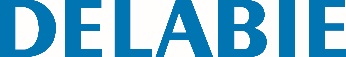 SECURITHERM shower panelReference: H963915 Specification DescriptionAluminium powder-coated SECURITHERM sequential thermostatic shower panel for wall-mounted, exposed installation. • Top inlets with M½" stopcocks. •SECURITHERM sequential thermostatic mixer (non-time flow). • Temperature control from cold water up to 39°C. • Maximum temperature limiter set at 39°C, can be adjusted. • Anti-scalding failsafe: hot water supply shuts-off immediately if cold water supply fails (and vice versa). • Thermal shocks are possible. • Flow rate 6 lpm at 3 bar. • Chrome-plated ROUND shower head, tamperproof with scale-resistant nozzle with no grid and automatic flow rate regulator.• Hygiene control lever L. 100mm. Copper inlets. • Concealed fixings and filters.